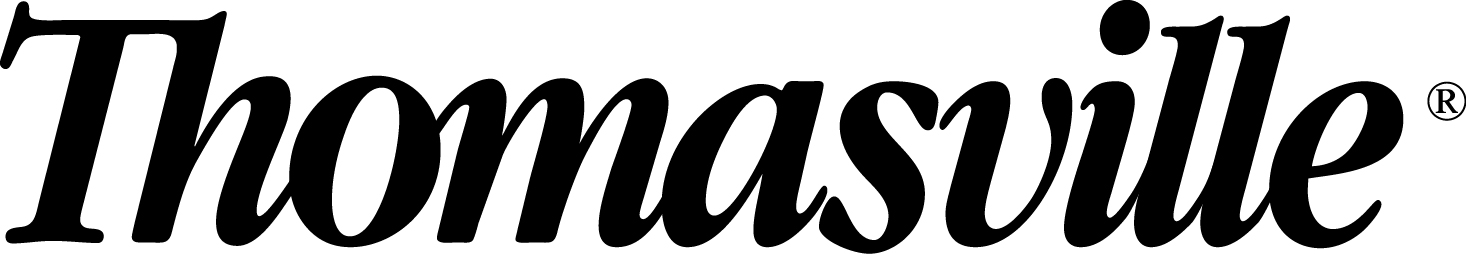 FOR IMMEDIATE RELEASE			   	        Contact:                                                            Laura Holland                                                                                            
Vice President of Marketing & Communications Heritage Home Group(828) 234-6201                                                                                            Laura.Holland@heritagehome.com   Showroom Location: IHFC, C603THOMASVILLE MINES THE PAST FOR 
INSPIRATION FOR TWO NEW TRANSITIONAL FURNITURE COLLECTIONS Early Industrial and Art Deco Influences Permeate Latest Ventures into Transitional FurnishingsHigh Point, NC—April 16, 2016—With eyes fixed on the past and a clear vision of a stylish future, Thomasville Furniture launches Retrospect and Brunell, two new furniture collections that take inspiration from the Industrial Revolution and the Art Deco period.One of the hottest trends in transitional décor, industrial chic continues to gain momentum. Reflecting young urbanites fondness for modern industrial spaces and a fascination with steam punk in film, TV and fiction, the style re-imagines modern interiors through the lens of early industrial settings. Forged iron, welded steel, zinc-wrapped and concrete tabletops, along with dark, unfinished, rough-hewn wood infuse the collection with masculine energy.  The zinc-wrapped pieces have a finish applied with a rich antiqued patina. Reflecting vestiges of the country’s 19th and early 20th Century industrial past, the Brunell Collection features pieces like the Rockwell Cocktail Table—a welded-metal-and-antique-mirror base supporting a concrete top—side by side with furnishings such as the Bunching Bookcase, a floating shelf display unit with zinc-wrapped supports. The Lancing Cocktail Table from the collection integrates a wooden base platform and a zinc-wrapped top.The Retrospect collection also delves into the past with Art Deco-influenced furnishings. The collection resurrects trapezoidal and hexagonal shapes that were prevalent during the era, rendering them in walnut veneer given a subtle highlighting and splatter or a waterfall-grain treatment.  The beautiful walnut veneers are framed by a soft brass metal frame and are complimented by dark green faux Shagreen veneers. Despite their root in forms from the past, many of the Retrospect pieces feature convenient 21st-century elements including electrical outlets, USB charging stations, adjustable shelves, as well as steel equalizer table slides for the Tamar Double Pedestal Dining Table.  The 60-inch Salome Round Table with glass-top boasts a walnut-veneer hexagonal base topped with radial, faux shagreen inlay work. One of the most stately and functional new introduction is the Sheriden Multifunction Cabinet.  It is designed for flexible function with adjustable shelves, drawers including one with a drop down drawer front, a file drawer and a standard drawer.   Other pieces, including the exquisitely proportioned round Opal Martini Table, gleam like gems. ###About Thomasville Furniture:For over 110 years the Thomasville brand has always been the destination for comfortable upholstery and distinctive wood products not only across America but also the world.   Generations of brand loyalists have collected and passed down Thomasville bedroom, dining room and living room furnishings to friends and family.  Thomasville is part of the Heritage Home Group which includes in its stellar portfolio name brands Hickory Chair, Henredon, Pearson, Maitland-Smith, La Barge, Lane Venture, Drexel Heritage, Broyhill and Lane. 